COMMUNIQUÉ DE PRESSE (No. 481)MERCREDI 26 JUIN 2019	POUR PUBLICATION IMMÉDIATE
Oscillateur à quartz thermostatés (OCXO) ultra-stable et à faible bruit de phaseIQD lance un nouvel oscillateur à quartz thermostatés (OCXO) ultra-stable et à faible bruit de phase offrant d’excellentes performances de stabilité à court terme. Le modèle IQOV-220 offre d’excellentes performances de stabilité de fréquence descendant jusqu’à ±0,5ppb (parties par milliard) sous une plage de température industrielle comprise entre -40 et 85 degrés Celsius. Il propose une stabilité à court terme (variance d’Allan) de 0,5ppt (tau=1s). Avec une spécification d’arrêt de 6µS sur 24 heures, un bruit de phase rapproché (« close in ») de -140dBC/Hz @10Hz et d’un bruit de phase lointain (« far out » de -160dBc/Hz @100kHz, l’oscillateur IQOV-220 est idéal pour une utilisation sur les synthétiseurs haute performances, les horloges réseau et les instruments de communications radar et satellite.L’IQOV-220 est disponible en 10MHz et il est logé dans un boîtier métallique hermétique de 36 x 27mm pour montage par insertion. Cet OCXO à onde sinusoïdale peut entraîner des charges allant jusqu’à 50Ω et fonctionne à une tension de 12V pour une consommation maximale de 5W pendant le préchauffage et de 1,2W maximum à un régime permanent à 25 degrés Celsius.Le nouvel OCXO permet le réglage de la fréquence sur la Broche 2 qui permet de relever la fréquence de ±0,4ppm (parties par million) avec une tension de correction de 0 à 8V suffisante pour maintenir des performances stables pendant 10 ans.Cette nouvelle série fait partie de la large gamme d’OCXOs d’IQD et offre un très faible bruit de phase dans des boîtiers ultra-compact. Retrouvez plus de renseignements sur l’IQOV-220 sur www.iqdfrequencyproducts.com.  Veuillez noter qu’une licence d’exportation sera requise pour les clients hors du Royaume-Uni.###Notes aux éditeurs :Forte de plus de 40 ans d’expérience dans la fabrication des produits de fréquence, la société IQD est un leader de marché réputé dans le secteur du contrôle des fréquences et fait partie du groupe Würth Elektronik eiSos, un des fabricants européens leaders de composants passifs. Avec des clients actifs dans plus de 80 pays, IQD propose une des gammes les plus complètes de produits fréquentiels, allant du produit de qualité commerciale à faible coût, aux produits utilisés dans des applications haute-fiabilité pour les secteurs industriel et automobile. Note gamme comprend : Les Quartz, Oscillateurs, Quartz et Oscillateurs AEC-Q200, VCXO, TCXO, OCXO, OCXO synchronisés par GPS, et Oscillateurs au rubidium.Sa capacité de production totale se monte à plus de 40 millions d’unités par mois, avec des commandes allant du produit unique spécifique, à des commandes de quantités atteignant plusieurs millions d’unités. De plus, IQD offre à sa clientèle toute une gamme de services d’assistance en matière d’ingénierie, y compris : support technique, conception de produits sur commande, développement d’échantillons, blindage & essais électriques, essais de fréquences/températures, vieillissement accéléré, caractérisation de circuits et essais MTIE/TDEV (erreur d’intervalle de temps maximum/écart de temps. Les produits IQD sont utilisés par des fabricants leaders des secteurs de l’aéronautique, automobile, des communications, informatique, industriel, à travers le monde. La gamme complète de nos produits est disponible directement auprès de nos bureaux de vente ou via notre réseau de distribution mondial. Pour plus d'informations, visitez www.iqdfrequencyproducts.fr.Informations complémentaires : Becky Long
IQD Frequency Products Ltd
Tél : +44 (0)1460 270270
Email : rebecca.long@iqdfrequencyproducts.com
Web : www.iqdfrequencyproducts.comRejoignez-nous sur :   Facebook  -   Twitter  -    LinkedIn -   Google Plus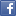 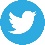 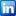 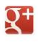 